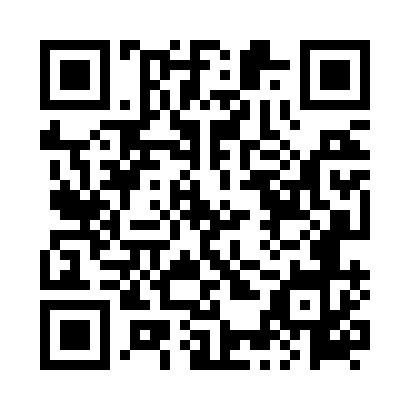 Prayer times for Nawarzyce, PolandMon 1 Apr 2024 - Tue 30 Apr 2024High Latitude Method: Angle Based RulePrayer Calculation Method: Muslim World LeagueAsar Calculation Method: HanafiPrayer times provided by https://www.salahtimes.comDateDayFajrSunriseDhuhrAsrMaghribIsha1Mon4:196:1412:435:107:129:002Tue4:166:1212:425:117:139:023Wed4:136:1012:425:127:159:054Thu4:116:0812:425:147:179:075Fri4:086:0612:415:157:189:096Sat4:056:0312:415:167:209:117Sun4:026:0112:415:177:219:138Mon3:595:5912:415:187:239:159Tue3:575:5712:405:197:259:1710Wed3:545:5512:405:207:269:2011Thu3:515:5312:405:217:289:2212Fri3:485:5112:405:237:299:2413Sat3:455:4812:395:247:319:2714Sun3:425:4612:395:257:339:2915Mon3:395:4412:395:267:349:3116Tue3:365:4212:395:277:369:3417Wed3:335:4012:385:287:379:3618Thu3:315:3812:385:297:399:3819Fri3:285:3612:385:307:419:4120Sat3:255:3412:385:317:429:4321Sun3:215:3212:375:327:449:4622Mon3:185:3012:375:337:459:4823Tue3:155:2812:375:347:479:5124Wed3:125:2612:375:357:499:5325Thu3:095:2412:375:367:509:5626Fri3:065:2212:375:377:529:5927Sat3:035:2012:365:387:5310:0128Sun3:005:1912:365:397:5510:0429Mon2:575:1712:365:407:5610:0730Tue2:535:1512:365:417:5810:10